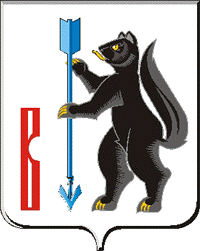 АДМИНИСТРАЦИЯГОРОДСКОГО ОКРУГА ВЕРХОТУРСКИЙП О С Т А Н О В Л Е Н И Еот 20.06.2016г. № 510г. Верхотурье О внесении изменений и дополнений в постановление Администрации городского округа Верхотурский от 16.06.2016 № 504«О проведении мероприятий, посвященных Дню памяти и скорбив городском округе Верхотурский»В соответствии с Федеральным законом от 06 октября 2003 года № 131-ФЗ «Об общих принципах организации местного самоуправления в Российской Федерации», в целях обеспечения общественного порядка, руководствуясь статьей 26 Устава городского округа Верхотурский,ПОСТАНОВЛЯЮ:	1.Подпункт 1 пункта 11 постановления Администрации городского округа Верхотурский от 16.06.2016 № 504 «О проведении мероприятий, посвященных Дню памяти и скорби в городском округе Верхотурский» изложить в новой редакции:	«1) Отделу полиции № 33 (дислокация г. Верхотурье) МО МВД России «Новолялинский» (Дружинин В.А.) обеспечить охрану общественного порядка в местах проведения военно-патриотической акции «Помним подвиг Урала» и установить посты блокирования дорожного движения по улицам К. Маркса – Ершова 22 июня 2016 года с 09:00 до 16:00 часов;».2.Опубликовать настоящее постановление в информационном бюллетене «Верхотурская неделя» и разместить на официальном сайте городского округа Верхотурский.3.Контроль исполнения настоящего постановления возложить на заместителя главы Администрации городского округа Верхотурский по социальным вопросам Бердникову Н.Ю.И.о. главы Администрациигородского округа Верхотурский 						   В.В. Сизиков 